Egz. …Projektowane postanowienia umowyUMOWA NR ........................................................zawarta we Wrocławiu, w dniu ……………………………….…..2023 r. pomiędzy: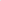 Akademią Wojsk Lądowych imienia generała Tadeusza Kościuszki z siedzibą we Wrocławiu, 
ul. Czajkowskiego 109, NIP 896-10-00-117, REGON 30388062, reprezentowaną przez:REKTORA-KOMENDANTA gen. dr. hab. Piotra PŁONKĘ. zwaną dalej Zamawiającym lub AWL, a:…………………………………………………………………………………………………………z siedzibą ul. ………………………………………………….., wpisaną do Krajowego Rejestru Sądowego pod nr ………………………, posiadającą NIP ……………………….; REGON ………………………………….….zwaną w treści umowy Wykonawcą,reprezentowaną przez………………………………………………………………...… łącznie zwanymi Stronami, została zawarta umowa o następującej treści:Podstawę zawarcia umowy stanowi wynik postępowania nr WNP/…../BN/2023, zgodnie z Ustawą z dnia 11 września 2019 r. Prawo zamówień publicznych (t.j. Dz. U. z 2023 r. poz. 1605 z późn. zm.)
zwaną dalej „Ustawą”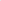 § 1Przedmiot UmowyPrzedmiotem umowy jest zadanie pn. „Wykonanie dokumentacji technicznej telewizyjnego systemu nadzoru i systemu kontroli dostępu dla budynku internatu „MARS” Akademii Wojsk Lądowych we Wrocławiu przy ul. Żelaznej 46 oraz wykonanie instalacji na podstawie opracowanej dokumentacji.”.Szczegółowy zakres przedmiotu umowy określono w następujących dokumentach:Program Funkcjonalno-Użytkowy - załącznik nr 1 do niniejszej umowyOferta WykonawcyHarmonogram rzeczowo - finansowy.Wykonawca zobowiązuje się wykonywać roboty budowlane z najwyższą starannością, zgodnie 
z umową, opisem przedmiotu zamówienia, złożoną ofertą, wiedzą techniczną, normami, przepisami prawa budowlanego, innymi powszechnie obowiązującymi przepisami dotyczącymi realizacji prac remontowych oraz bezpieczeństwa i higieny pracy.§ 2Termin realizacjiTermin rozpoczęcia realizacji przedmiotu umowy ustala się na 1 dzień po podpisaniu umowy.Przekazanie terenu budowy nastąpi w terminie do 7 dni licząc od dnia protokolarnego odbioru dokumentacji projektowej.Termin zakończenia realizacji przedmiotu umowy ustala się na dzień ………. licząc od dnia rozpoczęcia realizacji przedmiotu umowy.Szczegółowy zakres rzeczowy i terminy wykonania przedmiotu umowy określa „Harmonogram rzeczowo- finansowy”.§ 3WynagrodzenieWysokość wynagrodzenia ryczałtowego za cały przedmiot umowy:brutto ………………. zł (słownie ……..…………..…..……. złotych ….…/100 złotych)netto ……………….. zł (słownie ……………….……...….... złotych ……/100 złotych)podatek VAT w wysokości ……… zł (słownie….……..…… złotych ……/100 złotych).Cena za realizację robót określona w formularzu ofertowym (załącznik nr 2 do niniejszej umowy) obejmuje czynności wyszczególnione w załączniku nr 1 wraz ze wszystkimi kosztami związanymi z wykonaniem i odbiorem przedmiotu umowy, a wynikające z zastosowanej technologii, obowiązujących norm i przepisów, a niezbędne do wykonania przedmiotu umowy.Wykonawca oświadcza, że nie będzie zgłaszał żadnych roszczeń z tytułu niedoszacowania należności za wykonanie robót będących przedmiotem umowy lub innych błędów Wykonawcy. Ponadto Wykonawca oświadcza, że ilości przyjęte do określenia ryczałtowej należności
za wykonanie przedmiotu umowy są wystarczające do wykonania całości robót zgodnie
z postanowieniami niniejszej umowy oraz, że wynagrodzenie określone w umowie uwzględnia wszelkie okoliczności lokalizacji, cechy projektu i terminy, a także rekompensuje wszelkie jego wydatki, koszty i zobowiązania bez możliwości wysuwania roszczeń w stosunku do Zamawiającego.Podstawą wystawienia faktury VAT będzie podpisany przez obie strony protokół wykonania całości robót.Łączne wynagrodzenie brutto Wykonawcy określone w ust. 1 uwzględnia wszystkie obowiązujące w Polsce podatki, w szczególności podatek VAT, a także wszelkie pozostałe ewentualne opłaty, 
w tym np. celne, związane z realizacją umowy. Wynagrodzenie za wykonanie usługi będzie wypłacone przez Zamawiającego, przelewem na rachunek Wykonawcy wskazany na fakturze, w terminie 30 dni od daty otrzymania przez Zamawiającego prawidłowo wystawionej faktury wraz z podpisanym przez obie strony protokołem wykonania usługi oraz wymaganymi dokumentami. Dopuszcza się doręczenie faktury elektronicznej (przez fakturę elektroniczną rozumie się fakturę wystawioną i przekazaną 
w dowolnym formacie elektronicznym np. XML, PDF) poprzez Platformę Elektronicznego Fakturowania: https://brokerpefexpert.efaktura.gov.pl/ na adres PEF: 8961000117, bądź też pocztą elektroniczną na adres: fakturyzakup@awl.edu.pl.Wykonawca oświadcza, że rachunek bankowy wskazany przez niego do płatności wynikających 
z niniejszej umowy jest i będzie w przyszłości ujawniony w wykazie podmiotów zarejestrowanych jako podatnicy VAT prowadzonym przez Szefa Krajowej Administracji Skargowej. W przypadku podania przez Wykonawcę rachunku bankowego nieujawnionego na liście, o której mowa w zdaniu poprzedzającym, Zamawiający uprawniony jest do wstrzymania wszelkich płatności do czasu wskazania przez Wykonawcę rachunku bankowego ujawnionego na tejże liście.Błędnie wystawiona faktura VAT lub brak jakiegokolwiek z wymaganych dokumentów skutkują wstrzymaniem biegu 30-dniowego terminu płatności – do dnia doręczenia Zamawiającemu poprawionych lub brakujących dokumentów. O fakcie błędnego wystawienia faktury Zamawiający poinformuje Wykonawcę, który zobowiązany jest do wystawienia faktury korygującej, stosownie do obowiązujących w tym zakresie przepisów prawa powszechnie obowiązującego. Do dnia doręczenia Zamawiającemu korekty termin płatności, o którym mowa w ust. 6, ulega zawieszeniu. W takim samym trybie i na takich samych zasadach prostowane będą wszystkie inne omyłki z tym zastrzeżeniem, że zamiast faktury korygującej Wykonawca dostarczy Zamawiającemu notę korygującą, a do chwili jej akceptacji przez Zamawiającego termin zapłaty ulega zawieszeniu.Zamawiający nie udziela zaliczek.Wykonawca nie może bez pisemnej zgody Zamawiającego dokonać cesji lub w jakikolwiek inny sposób obciążyć wierzytelności wynikających z niniejszej umowy na rzecz osób trzecich.§ 4Odbiory i terminyZamawiający dokona odbioru dokumentacji projektowej w terminie nie dłuższym niż 14 dni robocze od daty złożenia dokumentacji projektowej i zgłoszenia przez Wykonawcę jej gotowości do odbioru.Podstawą do rozpoczęcia robót budowlanych jest protokół odbioru dokumentacji projektowej podpisany przez przedstawiciela Zamawiającego i przedstawiciela Wykonawcy. Zamawiający będzie dokonywał komisyjnie odbiorów robót ulegających zakryciu, bądź zanikających, w terminie nie dłuższym niż 3 dni robocze od daty zgłoszenia przez Wykonawcę 
w formie dokumentowej wykonania tych robót. Potwierdzeniem dokonania odbioru robót ulegających zakryciu, bądź zanikających będzie protokół podpisany przez przedstawiciela Zamawiającego i kierownika robót.Odbiór końcowy rozpocznie się w terminie do 14 dni roboczych od daty przyjęcia przez Zamawiającego zgłoszenia przez Wykonawcę o gotowości od odbioru robót.Strony ustalają, iż przedmiotem odbioru końcowego jest wykonanie całego przedmiotu umowy. Potwierdzeniem dokonania odbioru końcowego będzie protokół odbioru końcowego potwierdzający bezusterkowe wykonanie całego przedmiotu umowy, podpisany przez komisję odbiorową powołaną przez Zamawiającego. Jeżeli w czasie odbioru zostaną stwierdzone wady Zamawiającemu przysługują następujące uprawnienia:jeżeli wady kwalifikują się do usunięcia, Zamawiający przerywa czynności odbiorowe 
i wyznacza Wykonawcy termin ich usunięcia. Wykonawca zobowiązany jest do pisemnego zawiadomienia Zamawiającego o usunięciu wad i ponownym zgłoszeniu gotowości do odbioru końcowego. jeżeli wady nie kwalifikują się do usunięcia, to:Zamawiający może żądać ponownego wykonania robótlubZamawiający może żądać zapłaty równowartości wadliwej części robót.jeżeli wady uniemożliwiają użytkowanie obiektu zgodnie z przeznaczeniem, Zamawiający może odstąpić od umowy.Po stwierdzeniu wad w toku odbioru, zostanie sporządzony protokół wad w formie załącznika do protokołu końcowego odbioru robót. Podpisany protokół końcowego odbioru robót z załączonym podpisanym protokołem wad potwierdzającym usunięcie wszystkich wad (jeżeli takowe wystąpią) jest podstawą do wystawienia przez Wykonawcę faktury końcowej oraz do zwrotu 70% wartości zabezpieczenia. Zamawiający może odstąpić od odbioru robót, gdy Wykonawca nie spełnia warunków określonych w ust. 6 pkt 1 oraz ust. 6 pkt 3 lit. a) i nakazać mu ponowne pisemne ich zgłoszenie do odbioru po spełnieniu warunków.Nieodebranie przedmiotu umowy skutkuje uznaniem umowy za niewykonaną do czasu ustania przyczyn odmowy dokonania odbioru.Odbiór pogwarancyjny następuje w terminie, najpóźniej na 14 dni przed upływem, okresu rękojmi i gwarancji i polega na ocenie wykonanych robót, w tym związanych z usunięciem wad, a także potwierdzeniu braku wad w chwili odbioru pogwarancyjnego.Komisję odbioru pogwarancyjnego zwoła Zamawiający.Strony postanawiają, że z czynności odbioru będzie spisany protokół pogwarancyjny.W przypadku niestawienia się Wykonawcy, w terminie wskazanym w ust. 10 niniejszego paragrafu, Zamawiający dokona jednostronnego odbioru ostatecznego, który stanie się obowiązującym.§ 5Zabezpieczenie należytego wykonania umowyWykonawca wniósł zabezpieczenie należytego wykonania przedmiotu umowy w wysokości ….% wynagrodzenia brutto, o którym mowa w § 3 ust. 1 w formie ………………………Zabezpieczenie należytego wykonania umowy służy do pokrycia roszczeń z tytułu niewykonania lub nienależytego wykonania umowy.Jeżeli zabezpieczenie zostanie wniesione w pieniądzu wpłaty należy dokonać przelewem na konto Zamawiającego………………………..Jeżeli zabezpieczenie należytego wykonania umowy wniesiono w pieniądzu, to zostanie zwolnione w kwocie, w jakiej nie zaspokoił się z niego Zamawiający wraz z odsetkami wynikającymi 
z rachunku bankowego, na którym było ono przechowywane, pomniejszonej o koszty prowadzenia rachunku oraz prowizji bankowej za przelew pieniędzy na rachunek Wykonawcy.Zamawiający może, na wniosek Wykonawcy, wyrazić zgodę na zmianę formy wniesionego zabezpieczenia. Zmiana formy zabezpieczenia dokonywana jest w sposób zachowujący ciągłość zabezpieczenia i nie może powodować zmniejszenia jego wysokości.W przypadku zamiany formy wniesionego zabezpieczenia na gwarancję bankową lub ubezpieczeniową Wykonawca zobowiązany jest do przedłożenia takiego dokumentu gwarancji, której okres ważności będzie nie krótszy niż 30 dni od daty odbioru końcowego.W przypadku należytego wykonania przedmiotu umowy 70% zabezpieczenia zostanie zwolnione w ciągu 30 dni od dnia wykonania całego przedmiotu umowy i uznania przez Zamawiającego 
za należycie wykonany, a pozostała część tj. 30% zostanie zwolniona po upływie okresu rękojmi za wady jakości w terminie 14 dni po uprzednim wezwaniu do zwrotu przez Wykonawcę.§ 6Obowiązki WykonawcyDo obowiązków i zakresu odpowiedzialności Wykonawcy należy:Należyte wykonanie i zakończenie przedmiotu umowy zgodnie z decyzją o pozwoleniu na budowę/zaświadczeniem, projektem budowlanym, projektami wykonawczymi, specyfikacjami technicznymi wykonania i odbioru robót budowlanych, ustawą Prawo budowlane, obowiązującymi przepisami i normami, zgodnie ze sztuką budowlaną, zasadami wiedzy technicznej oraz obowiązującymi przepisami bezpieczeństwa i higieny pracy.Wykonanie i uzgodnienie z przedstawicielami Zamawiającego szczegółowego harmonogramu rzeczowo-finansowego w terminie 7 dni od dnia zawarcia umowy. W harmonogramie należy uwzględnić czas na opracowanie dokumentacji odbiorowej, terminy wynikające z uzyskiwania ewentualnych uzgodnień, opinii i decyzji oraz realizacji robót, prób, rozruchów, odbiorów, opracowania dokumentacji powykonawczej.Aktualizacja harmonogramu, o którym mowa w ust. 2, jeśli wystąpi taka konieczność oraz niezwłoczne powiadomienie w formie dokumentowej Zamawiającego o wszelkich zmianach, które mogą mieć wpływ na realizację robót zgodnie z uzgodnionym harmonogramem. Zmiany 
w harmonogramie muszą być uzasadnione i uzyskać akceptację przedstawicieli Zamawiającego.Wykonawca odpowiedzialny jest za prawidłowe zawarcie odpowiednich umów ubezpieczeniowych z tytułu szkód, które mogą zaistnieć w związku ze zdarzeniami losowymi, 
w tym także spowodowanymi niekorzystnymi warunkami atmosferycznymi (w tym skutków od powodzi i nawalnych deszczy) oraz umów ubezpieczeniowych odpowiedzialności cywilnej za szkody i następstwa nieszczęśliwych wypadków dotyczących pracowników i osób trzecich, 
w taki sposób, aby w pełnym zakresie pokrywały szkody wynikłe w trakcie prowadzenia robót budowlanych. Koszty ubezpieczenia pokrywa Wykonawca. Wykonawca zobowiązany jest do utrzymywania tego ubezpieczenia przez cały okres realizacji umowy. Kopię polisy aktualnej na dzień zawarcia umowy Wykonawca jest zobowiązany przedłożyć w dniu podpisania umowy. Wykonawca zobowiązany jest przedłożyć, każdorazowo na wezwanie Zamawiającego, kopię polisy aktualnej na dzień wezwania w terminie 3 dni od dnia wezwania. W przypadku braku polisy lub jej nieprzedłożenia pomimo wezwania przez Zamawiającego, Zamawiający jest uprawniony do zawarcia stosownej umowy ubezpieczenia i obciążenia jej kosztami Wykonawcy.Zapewnienie nadzoru nad prowadzonymi robotami przez kierownika robót.Powierzenie funkcji kierownika robót osobie, które posiadają odpowiednie uprawnienia budowlane oraz posiadają aktualne zaświadczenie o przynależności do Okręgowej Izby Inżynierów Budownictwa.Informowanie Zamawiającego pisemnie lub mailowo o planowanej nieobecności kierownika robót wraz z podaniem nazwiska osoby zastępującej.Proponowanie zmiany kierownika robót w przypadku, gdy zmiana stanie się konieczna 
z przyczyn niezależnych od Wykonawcy (np. choroby, rezygnacji) oraz zapewnienie kierowania budową lub robotami tak, aby na budowie była ciągłość kierowania. Nowe osoby muszą zostać zatwierdzone przez Zamawiającego i muszą spełniać wymagania określone dla danego stanowiska w SWZ.Na wniosek Zamawiającego przekazany w formie dokumentowej Wykonawca zobowiązany jest do odwołania kierownika robót i powołania innej osoby, spełniającej warunki opisane w SWZ dla kierownika budowy do pełnienia tej funkcji w terminie 14 dni od dnia otrzymania pisma.Składanie do akceptacji właściwemu inspektorowi nadzoru wniosków dotyczących materiałów do wbudowania przed ich zamówieniem i wbudowaniem.Materiały zastosowane, winny posiadać stosowne dokumenty dopuszczające do stosowania 
w budownictwie, tj. spełniać wymogi Polskich Norm przenoszących Europejskie Normy Zharmonizowane, a w przypadku braku Polskich Norm przenoszących Europejskie Normy Zharmonizowane także: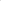 Europejskie aprobaty techniczne,Wspólne specyfikacje techniczne,Polskie normy przenoszące normy europejskie,Normy państw członkowskich Unii Europejskiej przenoszące europejskie normy zharmonizowane,Polskie normy wprowadzające normy międzynarodowe,Polskie normy,polskie aprobaty techniczne, które to Wykonawca jest zobowiązany przedłożyć Zamawiającemu przed wbudowaniem materiałów lub urządzeń.Zawiadomienie wszystkich organów, instytucji, zarządców terenu o terminie rozpoczęcia oraz zakończenia robót, zgodnie z uzgodnieniami. Kopie (skany) wystąpień należy bezzwłocznie przekazać Zamawiającemu.W przypadku wystąpienia awarii spowodowanych przez Wykonawcę w trakcie wykonywania robót, natychmiastowe powiadomienie zainteresowanych służb oraz usunięcie awarii własnym kosztem i staraniem Wykonawcy W przypadku, gdy awaria skutkuje pozbawieniem dostaw mediów Zamawiający zastrzega sobie prawo awaryjnego usunięcia awarii na koszt Wykonawcy, gdy ten nie przystąpi niezwłocznie do jej usunięcia. Wykonawca wyraża zgodę na takie wykonanie zastępcze.Realizacja zapisów z uzgodnień własnym kosztem i staraniem.Ponoszenie kosztów związanych z realizacją uzgodnień/opinii/decyzji, w tym kosztów zajęcia terenu.Utrzymanie porządku na całym terenie budowy.Niezwłoczne powiadomienie Zamawiającego o zdarzeniach mających lub mogących mieć wpływ na stan środowiska naturalnego.Zabezpieczenie przed uszkodzeniem lub zaginięciem wszelkiego mienia znajdującego się na terenie budowy oraz znajdującego się w zasięgu prowadzonych robót, dróg dostępu, montażu lub transportu części i urządzeń.Opracowanie dokumentacji powykonawczej wynikającej z uzgodnień dokumentacji projektowej 
i przekazanie do instytucji wydających uzgodnienie, jeśli będzie to wymagane.Prowadzenie dokumentacji fotograficznej dokumentującej proces budowy i udostępnianie ich, na wniosek, Zamawiającemu.Wykonawca będzie ponosił odpowiedzialność finansową za wszelkie uszkodzenia oraz wszelkich urządzeń, spowodowane przy realizacji robót. Wykonawca będzie zobowiązany do bezzwłocznej naprawy uszkodzeń na własny koszt.Wykonawca własnym kosztem i staraniem będzie:przestrzegał wszelkich mających zastosowanie przepisów bezpieczeństwa,troszczył się o bezpieczeństwo wszelkich osób przebywających na terenie budowy,zapewniał utrzymanie terenu budowy i robót w stanie wolnym od niepotrzebnych przeszkód tak, aby unikać niebezpieczeństwa dla innych osób, zapewniał ogrodzenie, oznaczenie, oświetlenie, ochronę i dozór robót, aż do ich ukończenia 
i odbioru przez Zamawiającego,zapewniał wszelkie roboty tymczasowe (włączając drogi tymczasowe, przejścia, osłony 
i ogrodzenia), które mogą być konieczne, z powodu realizacji robót, do użytku i dla ochrony społeczności lokalnej oraz właścicieli i użytkowników przyległego terenu,zapewniał stałe i bezpieczne odprowadzenie wód gruntowych i opadowych oraz ścieków 
z całego terenu budowy.Przygotowanie wniosku wraz z kompletem niezbędnych dokumentów do zawiadomienia właściwego organu nadzoru budowlanego o zakończeniu robót budowlanych na wniosek Zamawiającego.Osoby biorące udział w realizacji zamówienia powinny posiadać obywatelstwo polskie, a w razie jego braku – pozwolenie jednorazowe uprawniające do wstępu obcokrajowców na teren chronionej jednostki i instytucji wojskowej, zgodnie z decyzją Nr 107/MON Ministra Obrony Narodowej 
z dnia 18 sierpnia 2021 r. w sprawie organizowania współpracy międzynarodowej w resorcie obrony narodowej (Dz. Urz. MON z 2021 r., poz. 177).W przypadku realizacji usługi z wykorzystaniem osób nieposiadających obywatelstwa polskiego, zgłoszenie osób do wykonania czynności zleconej powinno zostać zrealizowane
w terminie 14 dni roboczych przed dniem wejścia na obiekty wojskowe. Brak zgody w formie pozwolenia jednorazowego skutkować będzie niewpuszczeniem danej osoby na teren obiektów wojskowych, przy czym nie może to być traktowane jako utrudnianie realizacji zamówienia przez Zamawiającego bądź przyczyna uzasadniająca wypowiedzenie, rozwiązanie,
czy odstąpienie od niniejszej umowy.W zgłoszeniu osoby (obcokrajowca) do wykonania czynności zleconej należy przedstawić następujące dane: państwo lub organizacja międzynarodowa, temat przedsięwzięcia (w tym także numer umowy), planowany termin realizacji zadań w Akademii (od <data rozpoczęcia> do <data zakończenia>), osoby towarzyszące ze strony Wykonawcy, stopień wojskowy, imię i nazwisko, datę urodzenia, stanowisko służbowe, jednostkę lub instytucję delegującą, numer paszportu lub innego dokumentu potwierdzającego tożsamość, uprawnienia do dostępu do informacji niejawnych.Obowiązki Wykonawcy w zakresie zagospodarowania odpadów:Wykonawca, będący również wytwórcą odpadów, jest zobowiązany zapewnić zagospodarowanie odpadów powstałych w trakcie realizacji przedmiotu umowy zgodnie 
z ustawą z dnia 14 grudnia 2012 r. o odpadach (t.j. Dz. U. z 2023 r. poz. 1587 z późn. zm.).transport odpadów należy prowadzić zgodnie z wymaganiami w zakresie ochrony środowiska oraz bezpieczeństwa życia i zdrowia ludzi, w tym zgodnie z wymaganiami określonymi 
w Rozporządzeniu Ministra Środowiska z dnia 7 października 2016 r. w sprawie szczegółowych wymagań dla transportu odpadów (Dz. U. poz. 1742).§ 7Prawa i obowiązki ZamawiającegoProtokolarne przekazanie Wykonawcy terenu budowy w ustalonym terminie wraz z niezbędnymi dokumentami, protokołami, umowami i uzgodnieniami.Zapewnienie nadzoru inwestorskiego nad prowadzonymi robotami budowlanymi.Udzielenie pełnomocnictwa Wykonawcy niezbędnego do realizacji przedmiotu umowy – 
po przedłożeniu przez Wykonawcę pisma do Zamawiającego o udzielenie pełnomocnictw koniecznych do realizacji przedmiotu umowy.Niezwłoczne powołanie komisji do przeprowadzenia odbioru końcowego przedmiotu umowy.Dokonanie zapłaty za wykonany i odebrany przedmiot umowy.Cofnięcie w każdym czasie uprawnienia do wjazdu i parkowania pojazdów Wykonawcy
na terenie AWL, w przypadku naruszenia obowiązujących na terenie AWL zasad ruchu wynikających z Ustawy z dnia 20 czerwca 1997 r. Prawo o ruchu drogowym.Wprowadzenie dodatkowych zasad bezpieczeństwa i higieny pracy obowiązujących Wykonawcę na terenie AWL w związku z aktualną sytuacją epidemiologiczną, zagrożeniem powodzią, suszą itp. Wprowadzenie tych zasad nie wymaga zmiany umowy, lecz jednostronnego pisemnego zawiadomienia Wykonawcy o ich wprowadzeniu.§ 8Kary umowneWykonawca zapłaci Zamawiającemu kary umowne w przypadku:niewykonania przedmiotu umowy w terminie umownym w wysokości 0,1% wynagrodzenia umownego brutto określonego w § 3 ust. 1 umowy za każdy dzień opóźnienia następujący po upływie terminu wyznaczonego w umowie na wykonanie całości przedmiotu umowy;odstąpienia od umowy przez Zamawiającego z przyczyn leżących po stronie Wykonawcy, niezależnych od Zamawiającego - w wysokości 30% wynagrodzenia umownego brutto określonego w § 3 ust. 1 umowy;nieusunięcia wad lub usterek stwierdzonych przy odbiorze lub ujawnionych w okresie gwarancji lub rękojmi - w wysokości 0,1% wynagrodzenia umownego brutto określonego 
w § 4 ust. 1 umowy, za każdy dzień opóźnienia liczony od upływu terminu wyznaczonego na usunięcie wad lub usterek;nieusunięcia wad lub usterek stwierdzonych przy odbiorze lub ujawnionych w okresie gwarancji lub rękojmi w terminie dodatkowym, przy czym wysokość kary zostanie podwyższona do 0,2% wynagrodzenia umownego brutto określonego w § 3 ust. 1 umowy, za każdy dzień opóźnienia liczony od upływu terminu dodatkowego wyznaczonego
na usunięcie wad lub usterek;braku kierownika robót lub osób pełniących ich funkcje w zastępstwie - w wysokości 
1 000,00 zł za każdy dzień nieobecności kierownika na budowie.Strony ustalają, że będą mogły dochodzić odszkodowania uzupełniającego wysokość kar umownych do wysokości rzeczywiście poniesionej szkody i utraconych korzyści.Kara umowna powinna być zapłacona przez stronę, która naruszyła postanowienia umowy 
w terminie 14 dni licząc od dnia wystąpienia przez drugą stronę z pisemnym żądaniem zapłaty.W przypadku niedotrzymania terminu określonego w ust. 3 Zamawiający będzie uprawniony do potrącenia kar umownych z wynagrodzenia Wykonawcy wynikającego z umowy lub z innych należności Wykonawcy wynikających z innych umów zawartych z Zamawiającym lub do zaspokojenia ich z zabezpieczenia należytego wykonania umowy, na co Wykonawca wyraża zgodę.Kary umowne mogą podlegać sumowaniu.Maksymalna łączna wysokość kar umownych, których mogą dochodzić strony wynosi 40% wynagrodzenia Wykonawcy brutto określonego w § 3 ust. 1.§ 9Zmiany do UmowyZamawiający przewiduje możliwość dokonania zmian postanowień zawartej umowy w stosunku do treści oferty, na podstawie której dokonano wyboru Wykonawcy, w przypadkach wynikających wprost z przepisów Ustawy Prawo zamówień publicznych oraz w przypadku wystąpienia 
co najmniej jednej z okoliczności wymienionych w umowie.Zmiany przewidziane w umowie mogą być inicjowane przez Zamawiającego lub przez Wykonawcę.Zmiany, o których mowa w ust. 1, których Zamawiający będzie mógł dokonać zgodnie z art. 455 ust. 1 pkt 1) Ustawy Prawo zamówień publicznych, mogą obejmować:Zmianę terminu wykonania umowy o okres wynikający z czasu trwania okoliczności będących podstawą do wprowadzenia zmiany w przypadku:wystąpienia nieprzewidywalnych warunków atmosferycznych, uniemożliwiających prowadzenie prac, przeprowadzanie prób i sprawdzeń oraz dokonywanie odbiorów,wystąpienia konieczności skoordynowania prac z innymi Wykonawcami, w tym opóźnienia innych prac lub robót budowlanych prowadzonych przez Zamawiającego lub innych zamawiających, które to inwestycje lub roboty kolidują z wykonaniem robót objętych umową, co uniemożliwia Wykonawcy terminowe wykonanie umowy,wstrzymania prac przez Zamawiającego lub uprawnione organy z przyczyn nieleżących po stronie Wykonawcy,wystąpienia konieczności przesunięcia terminu przekazania terenu budowy,opóźnienia organów administracji publicznej w wydaniu decyzji administracyjnych, uzgodnień lub innych aktów administracyjnych, których wydanie jest niezbędne dla dalszego wykonywania robót przez Wykonawcę, a opóźnienie organów nie wynika 
z przyczyn leżących po stronie Wykonawcy,opóźnienia w uzyskaniu wymaganych uzgodnień, opinii, aprobat od podmiotów trzecich, które to opóźnienie powstało z przyczyn nieleżących po stronie Wykonawcy, a powoduje brak możliwości wykonywania robót, co ma wpływ na termin wykonania umowy, wystąpienia przerw w dostawie wody lub odbiorze ścieków,braku możliwości dojazdu oraz transportu materiałów na teren wykonania prac,w przypadku odkrycia podczas prowadzonych robót budowlanych lub prac archeologicznych zabytku lub przedmiotu, co do którego istnieje przypuszczenie, iż jest on zabytkiem,opóźnienia Zamawiającego w wykonaniu jego zobowiązań wynikających z umowy lub przepisów powszechnie obowiązującego prawa, co uniemożliwia terminowe wykonanie umowy przez Wykonawcę.Zmianę terminu wykonania umowy o okres wynikający z czasu trwania okoliczności będących podstawą do wprowadzenia zmiany lub zmianę sposobu wykonania umowy adekwatną do występujących okoliczności i związaną z nią zmianę wynagrodzenia w przypadku:obiektywnej potrzeby wprowadzenia zmian w dokumentacji projektowej wymaganej dla osiągnięcia celu umowy,wystąpienia warunków siły wyższej,zmiany powszechnie obowiązujących przepisów prawa, które wystąpiły po upływie terminu składania ofert mających wpływ na wykonanie przedmiotu umowy,odmowy wydania przez organy administracji wymaganych decyzji, zezwoleń, uzgodnień itp. z przyczyn niezależnych od Wykonawcy,protestów mieszkańców,wystąpienia problemów z uzyskaniem pozwolenia na użytkowanie obiektu 
z powodów nieleżących po stronie Wykonawcy,wystąpienia konieczności dokonania zmian w przedmiocie umowy wynikających 
z uzgodnień z jednostkami decyzyjnymi m.in. urzędami, właściwymi organami itp. lub zmian decyzji administracyjnych, na podstawie których prowadzone są roboty budowlane objęte umową,wystąpienia awarii na terenie budowy, za którą Wykonawca nie ponosi odpowiedzialności, skutkującej koniecznością wstrzymania lub zmiany zakresu wykonywania robót budowlanych przez Wykonawcę,pojawienia się możliwości zmiany sposobu lub technologii wykonania robót, materiałów lub urządzeń przewidzianych w dokumentacji projektowej, jeżeli w wyniku tej zmiany możliwe jest wykonanie robót przy zastosowaniu innego sposobu lub technologii, materiałów lub urządzeń, które:podwyższą jakość wykonanych robót lubzmniejszą koszty realizacji umowy lub koszty eksploatacji, lubpozwolą na skrócenie terminu wykonania umowypozwolą na wydłużenie okresu eksploatacji przedmiotu umowy lub jego części.wystąpienia konieczności wykonania robót zamiennych niezbędnych do prawidłowego wykonania przedmiotu umowy, które nie zostały przewidziane w dokumentacji projektowej przekazanej przez Zamawiającego,odmiennych od przyjętych w dokumentacji projektowej warunków geologicznych, geotechnicznych, hydrologicznych, terenowych, w szczególności istnienia podziemnych sieci, instalacji, urządzeń, niezinwentaryzowanych obiektów budowlanych lub błędnie zinwentaryzowanych, skutkujących niemożliwością zrealizowania przedmiotu umowy przy dotychczasowych założeniach technologicznych lub materiałowych,wystąpienia na terenie budowy niewybuchów, niewypałów lub znalezisk archeologicznych, które uniemożliwiają lub utrudniają wykonanie robót na warunkach przewidzianych w umowie,stwierdzenia istnienia w dokumentacji projektowej/PFU błędów lub nieścisłości, których pozostawienie groziłoby niewykonaniem lub wadliwym wykonaniem przedmiotu umowy,stwierdzenia możliwości zmiany założeń projektowych ze względu na postęp technologiczny lub uzyskanie wyższej sprawności i jakości wyniku robót budowlanych, 
w tym mających znaczenie dla eksploatacji i użytkowania,konieczności zmiany technologii wykonania robót lub materiałów przewidzianych 
w dokumentacji projektowej w przypadku niedostępności odpowiednich surowców lub materiałów na rynku budowlanym albo zaniechania produkcji materiałów przewidzianych w dokumentacji projektowej, co uniemożliwia lub utrudnia możliwość wykonania przedmiotu umowy, tj. w szczególności powoduje opóźnienie w postępie robót, 
a Wykonawca, pomimo zachowania należytej staranności, nie mógł temu zapobiec.zmianę sposobu rozliczania umowy lub dokonywania płatności na rzecz Wykonawcy 
w przypadku, gdy wystąpi zmiana terminu realizacji przedmiotu umowy, zmiana sposobu wykonania przedmiotu umowy lub zmiana jest korzystna dla Zamawiającego,zmiany podmiotowe - w następujących okolicznościach:kumulatywne przystąpienie do długu przez podmiot, który wykaże, że nie zachodzą wobec niego przesłanki wykluczenia, które Zamawiający wskazał wobec Wykonawcy,zastąpienie dotychczasowego Wykonawcy innym podmiotem, który przejmując wszelkie obowiązki dotychczasowego Wykonawcy wykona umowę na warunkach nie gorszych oraz wykaże, że nie zachodzą wobec niego przesłanki wykluczenia 
z postępowania i spełnia tak jak dotychczasowy Wykonawca warunki udziału 
w postępowaniu oraz uzyskałby co najmniej taką samą ocenę w ramach oceny ofert,zastąpienie dotychczasowego Wykonawcy innym podmiotem, który przejmie szczegółowo wskazane obowiązki dotychczasowego Wykonawcy, wykona umowę na warunkach nie gorszych oraz wykaże, że nie zachodzą wobec niego przesłanki wykluczenia 
z postępowania oraz spełnia tak jak dotychczasowy Wykonawca warunki udziału 
w postępowaniu i uzyskałby co najmniej taką samą ocenę w ramach oceny ofert 
w odpowiednich kryteriach (jeśli obowiązki dotyczyć mają wykonania prac związanych 
z postawionymi warunkami lub kryteriami), jeśli dotychczasowy Wykonawca zgodzi się na potrącenie ze swojego wynagrodzenia kar umownych, a także na ponoszenie odpowiedzialności odszkodowawczej wobec Zamawiającego i innych podmiotów, które poniosły szkodę wskutek nie wykonania lub nieprawidłowego wykonania obowiązków przez podmiot, który przejął obowiązki Wykonawcy,zmianę postanowień umowy w sytuacji wyniknięcia rozbieżności lub niejasności 
w rozumieniu pojęć użytych w umowie, których nie można usunąć w inny sposób niż poprzez usunięcie rozbieżności oraz doprecyzowanie umowy w celu jednoznacznej interpretacji jej zapisów przez Strony,zmianę zakresu robót budowlanych poprzez ich ograniczenie w sytuacji, gdy wykonanie niektórych robót okazało się zbędne, zmieniły się okoliczności związane z wykonaniem umowy lub wykonanie poszczególnych robót nie leży w interesie publicznym lub Zamawiającego. Wynagrodzenie Wykonawcy zmniejsza się odpowiednio w stosunku do zmniejszonego zakresu robót z uwzględnieniem mechanizmu opisanego w ust. 6.zmiany uzasadnione okolicznościami, o których mowa w art. 3571 K.C. 
z uwzględnieniem faktu, że w przypadku spółek za rażącą zostanie uznana strata odpowiadająca wartości, o której mowa w art. 397 K.s.h.,Zamawiający dopuszcza wprowadzenie następujących zmian do umowy bez zawierania aneksu – poprzez poinformowanie Zamawiającego przez Wykonawcę o zmianie i uzyskanie akceptacji Zamawiającego na zmianę:zmiana osób, przy pomocy których Wykonawca realizuje przedmiot umowy na inne legitymujące się co najmniej równoważnymi kwalifikacjami oraz za zaangażowanie których wykonawca uzyskałby co najmniej taką samą ocenę w ramach oceny ofert lub wykazał spełnianie warunków udziału w postępowaniu,Strona wnioskująca o zmianę terminu wykonania umowy lub poszczególnych świadczeń zobowiązana jest do wykazania, że ze względu na zaistniałe okoliczności – uprawniające do dokonania zmiany – dochowanie pierwotnego terminu jest niemożliwe.Zmiana wynagrodzenia z tytułu zmian w wykonywaniu umowy wprowadzonych ze względu na okoliczności, o których mowa w ust. 3 pkt 2) będzie możliwa jedynie w zakresie, w jakim wykonawca ponosi zwiększone koszty związane bezpośrednio z wprowadzeniem zmiany. Jeżeli 
w umowie nie przewidywano rozliczeń przy pomocy danych pozycji niezbędnych dla rozliczenia zmian, a w związku z tym nie podano cen jednostkowych dla takich pozycji – zmiana będzie dokonywana w oparciu o aktualne normatywy z katalogów nakładów rzeczowych (KNR i KNNR) i średnie ceny materiałów budowlanych, sprzętu i robocizny z informacji o cenach zawartych 
w publikacjach Sekocenbudu lub równoważnych, za ostatni kwartał lub w oparciu o rozeznanie rynkowe przeprowadzone przez Zamawiającego, jako średnia arytmetyczna z co najmniej trzech ofert pozyskanych zapytaniem przez Zamawiającego. Wykonawca nie jest uprawniony do żądania przedłużenia terminu wykonania umowy, jeżeli zmiana wynika z uchybienia czy naruszenia umowy przez Wykonawcę. W takim przypadku wszelkie koszty związane z takimi zmianami ponosi Wykonawca.Wszystkie powyższe postanowienia stanowią katalog zmian, na które Zamawiający może wyrazić zgodę. Nie stanowią jednocześnie zobowiązania do wyrażenia takiej zgody.W przypadku złożenia wniosku o zmianę druga strona jest zobowiązana do ustosunkowania się 
do niego. Przede wszystkim druga strona może:zaakceptować wniosek o zmianę,wezwać stronę wnioskującą o zmianę do uzupełnienia wniosku lub przedstawienia dodatkowych wyjaśnień wraz ze stosownym uzasadnieniem takiego wezwania,zaproponować podjęcie negocjacji treści umowy w zakresie wnioskowanej zmiany,odrzucić wniosek o zmianę. Odrzucenie wniosku o zmianę powinno zawierać uzasadnienie.Dokonanie zmian, o których mowa powyżej, z zastrzeżeniem postanowień ust. 4, wymaga zawarcia aneksu do umowy w formie pisemnej pod rygorem nieważności zmiany.§ 10Gwarancja i rękojmiaNa przedmiot umowy Wykonawca udziela Zamawiającemu ……..-miesięcznej gwarancji i rękojmi na roboty budowlane oraz usługi niezbędne do ich wykonania.Bieg terminu gwarancji i rękojmi rozpoczyna się w dniu następnym po odbiorze końcowym przedmiotu umowy.W okresie gwarancji Wykonawca zobowiązuje się do usunięcia ujawnionych wad w przedmiocie umowy bezpłatnie, w terminie wyznaczonym przez Zamawiającego.Jeżeli w ramach gwarancji Wykonawca dokonał usunięcia wad istotnych, termin gwarancji biegnie na nowo od chwili usunięcia wady. W innych przypadkach termin gwarancji ulega przedłużeniu 
o czas, w którym wada była usuwana.Pomimo wygaśnięcia gwarancji lub rękojmi Wykonawca zobowiązany jest usunąć wady, które zostały zgłoszone przez Zamawiającego w okresie trwania gwarancji lub rękojmi.Zamawiający zastrzega sobie prawo obciążenia Wykonawcy wszystkimi kosztami usunięcia wad, jeśli Wykonawca nie przystąpi do ich usunięcia lub nie usunie wad w terminie wyznaczonym przez Zamawiającego.Wady będą zgłaszane przez Zamawiającego e-mailem na adres Wykonawcy ………………………….. lub telefonicznie pod nr ……………... Obowiązkiem Wykonawcy jest zapewnienie stałej obsługi ww. telefonu i e-maila.W przypadku stwierdzonych wad obowiązkiem Wykonawcy jest przystąpienie do ich usuwania nie później niż w terminie 3 dni od zgłoszenia. Termin usunięcia takiej wady to 14 dni od zgłoszenia. W przypadku awarii obowiązkiem Wykonawcy jest przystąpienie do ich usuwania w terminie 24h od dnia zgłoszenia.Na Wykonawcy spoczywa obowiązek zapewnienia możliwości korzystania z przedmiotu umowy przez cały czas niezbędny Wykonawcy do usunięcia wady.W przypadku nieprzystąpienia do usuwania wady w powyższych terminach lub braku realizacji naprawy w powyżej określonych terminach Zamawiający jest uprawniony, by usunąć wadę lub zlecić jej usunięcie podmiotowi trzeciemu na koszt i ryzyko Wykonawcy.Jako „przystąpienie do usuwania wad” rozumie się w powyższych przypadkach podjęcie faktycznych działań i rozpoczęcie robót budowlanych w miejscu wystąpienia wady lub robót naprawczych.Wszelkie urządzenia i elementy, które podlegały naprawie gwarancyjnej i uległy ponownemu uszkodzeniu/zepsuciu, zostaną przez Wykonawcę wymienione na nowe wolne od wad (wymiana gwarancyjna).Wykonawca jest zobowiązany usunąć zgłoszone wady i/lub awarie oraz wykonać naprawy, które zostały zgłoszone przez Zamawiającego w okresie trwania gwarancji lub rękojmi, pomimo upływu gwarancji lub rękojmi.§ 12Odstąpienie od UmowyZamawiającemu przysługuje prawo odstąpienia od umowy (ustawowe prawo odstąpienia): jeśli Wykonawca opóźnia się z rozpoczęciem wykonywania lub wykończeniem przedmiotu umowy tak dalece, że nie jest prawdopodobne, aby zdołał ukończyć przedmiot umowy 
w terminie umownym,jeśli Wykonawca wykonuje przedmiot umowy w sposób wadliwy lub sprzeczny z umową, pomimo bezskutecznego upływu terminu wyznaczonego przez Zamawiającego do zmiany sposobu wykonywania umowy.Zamawiającemu przysługuje prawo do odstąpienia od umowy w terminie 30 dni od powzięcia informacji o następujących okolicznościach:wystąpią istotne zmiany okoliczności powodujące, że wykonanie umowy nie leży w interesie publicznym, czego nie można było przewidzieć w chwili zawarcia umowy. W takim przypadku Wykonawca może żądać wyłącznie wynagrodzenia należnego za roboty wykonane do dnia odstąpienia od umowy;Wykonawca nie przystąpił do robót lub zaniechał ich realizacji tj. w sposób nieprzerwany nie realizuje umowy przez okres 5 dni roboczych, co w ocenie Zamawiającego nie gwarantuje dotrzymania umownego terminu wykonania robót. Stwierdzenie takiego opóźnienia zostanie dokonane na piśmie   przez inspektora nadzoru;pomimo uprzednich 2-krotnych pisemnych zastrzeżeń ze strony Zamawiającego – Wykonawca nie wykonuje robót zgodnie z warunkami umowy lub w rażący sposób zaniedbuje zobowiązania umowne;  stwierdzone w trakcie odbioru wady nie kwalifikują się do usunięcia i uniemożliwiają użytkowanie obiektu zgodnie z przeznaczeniem;   zostanie otwarta likwidacja przedsiębiorstwa Wykonawcy; utraty przez Wykonawcę wymaganych uprawnień do wykonywania działalności w zakresie objętym przedmiotem umowy;pomimo 1-krotnej pisemnej uwagi i/lub wniosku inspektora nadzoru, Wykonawca narusza przepisy BHP i /lub ppoż.Odstąpienie od umowy z przyczyn zależnych od Wykonawcy określonych w ust.1 następuje 
z chwilą pisemnego zawiadomienia Wykonawcy o odstąpieniu oraz o przyczynie odstąpienia od umowy. W takim przypadku:ustalenia wysokości zapłaty za roboty wykonane prawidłowo do momentu odstąpienia zostanie dokonane na podstawie wykonanej inwentaryzacji sporządzonej przez komisję 
z przedstawicieli Zamawiającego przy udziale Wykonawcy oraz kosztorysu powykonawczego, sporządzonego w oparciu o zatwierdzone przez Zamawiającego ilości robót (obmiary) oraz narzuty i ceny określone w kosztorysie ofertowym przedłożonym Zamawiającemu przed podpisaniem umowy;kosztami wykonania zastępczego robót wadliwie wykonanych, obciążony zostanie Wykonawca;kosztami wykonania tymczasowego zabezpieczenia placu budowy zostanie obciążony Wykonawca;zapłata, o której mowa w pkt. 1 zostanie uregulowana nie wcześniej niż po dokonaniu przez Zamawiającego odbioru prawidłowo wykonanych i zinwentaryzowanych robót, a także dostarczeniu przez Wykonawcę dokumentacji powykonawczej wraz z protokołami prób 
i badań, dotyczących prawidłowo wykonanych robót do dnia odstąpienia od umowy.Zamawiający odstępując od umowy ma prawo powierzyć wykonywanie czynności konserwacyjnych oraz usuwanie wad i awarii w okresie rękojmi i gwarancji innemu Wykonawcy. W takim wypadku koszty dodatkowe wynikające ze zmiany Wykonawcy obciążają dotychczasowego Wykonawcę.§ 13Osoby odpowiedzialne za wykonanie umowy, komunikacjaStrony ustalają, że wszelką korespondencję związaną z realizacją niniejszej umowy kierowaną do Zamawiającego należy wysyłać na poniższy adres: Akademia Wojsk Lądowych imienia generała Tadeusza Kościuszki, ul. Czajkowskiego 109, 51-147 Wrocław, e-mail: kancelaria@awl.edu.pl;natomiast wszelką korespondencję związaną z realizacją niniejszej umowy kierowaną do Wykonawcy należy wysyłać na poniższy adres:……………………………..Wszelkie doręczenia dokonywane na adresy wskazane w ust. 3 niniejszego paragrafu uznaje się za skuteczne pod ostatnio znanym adresem – z chwilą dokonania pierwszego awiza.Osobami odpowiedzialnymi za kontakty w sprawie realizacji niniejszej umowy ze strony Zamawiającego są:…………………………………….., tel.: ………….. e-mail: ………………z tym zastrzeżeniem, że osoby te nie są uprawnione do składania jakichkolwiek oświadczeń woli w imieniu Zamawiającego, w szczególności zaciągania zobowiązań, a jedynie do prowadzenia bieżącej korespondencji, w tym korespondencji technicznej.Osobami odpowiedzialnymi za kontakty w sprawie realizacji niniejszej umowy ze strony Wykonawcy są:…………………………………………….., tel.: ………….. e-mail: ………………z tym zastrzeżeniem, że osoby te uprawnione są do prowadzenia w imieniu Wykonawcy bieżącej korespondencji, w tym korespondencji technicznej, niezawierającej jednakże oświadczeń woli, chyba że umocowanie tych osób do składania takich oświadczeń wynikać będzie z odrębnych, znanych Zamawiającemu pełnomocnictw.Zmiany osób wskazanych w ust. 5 i 6 niniejszego paragrafu nie wymagają zawarcia aneksu do niniejszej umowy, lecz pisemnego powiadomienia ze wskazaniem nowych danych kontaktowych.Strony niezwłocznie informują się o zmianie adresów e-mail, adresów pocztowych 
do korespondencji i numerów telefonów.§ 14Ochrona informacji niejawnychWykonawca zobowiązany jest do zrealizowania zamówienia z zachowaniem przepisów ustawy z dnia 5 sierpnia 2010 r. o ochronie informacji niejawnych (tj. Dz. U. 2023, poz. 756, 1030, 1532) oraz Instrukcji bezpieczeństwa przemysłowego stanowiącej załącznik do niniejszej umowy a także zobowiązany jest zachować w tajemnicy informacje niejawne uzyskane 
w trakcie realizacji umowy.Za niewykonanie lub nienależyte wykonanie obowiązków ochrony informacji niejawnych udostępnionych w ramach wykonywanej umowy, Wykonawca ponosi odpowiedzialność karną na zasadzie art. 266 §1 Kodeksu Karnego.Wykonawca jest zobowiązany do stosowania się do obowiązujących na terenie jednostki i instytucji wojskowej przepisów w zakresie wejścia i wjazdu do jednostki i instytucji wojskowej oraz parkowania pojazdów.Przedmiot umowy, wszelkie informacje oraz materiały uzyskane w czasie i po jego realizacji nie mogą być wykorzystane do żadnego rodzaju materiałów promocyjnych i czynności z tym związanych, w szczególności prezentacji w środkach masowego przekazu, filmach, ulotkach, folderach itp.Wykonawca jest zobowiązany zapoznać się wewnętrznymi regulacjami obowiązującym na terenie kompleksu i ściśle ich przestrzegać. Dotyczy to w szczególności:przebywania pracowników Wykonawcy jedynie w miejscach wykonywania prac, dostęp do innych pomieszczeń obiektu, do których jest on konieczny do poprawnego wykonania przedmiotu umowy, każdorazowo musi być uzgadniany z przedstawicielem pionu ochrony jednostki, na terenie której wykonywane są prace,uzyskania pozwolenia Dowódcy jednostki i instytucji wojskowej, na terenie której wykonywane są prace, na wnoszenie na teren kompleksu (obiektu) sprzętu audiowizualnego oraz wszelkich urządzeń służących do rejestracji obrazu i dźwięku,Wykonawca zobowiązuje się do bezwzględnego zakazu używania aparatów latających nad terenami wojskowymi, na których świadczy usługi/realizuje zapisy umowy.§ 15Rozwiązywanie sporówW razie sporu związanego z realizacją umowy, strony podejmą próbę rozwiązania sporu 
w trybie zawezwania do próby ugodowej określonej przepisami art. 184-186 Kodeksu Postępowania Cywilnego.Spory związane z realizacją przedmiotu niniejszej umowy lub wynikłe na jej tle rozstrzygać będzie sąd właściwy miejscowo dla siedziby Zamawiającego. § 16Postanowienia końcoweW sprawach nie uregulowanych niniejszą umową mają zastosowanie przepisy ustawy Prawo zamówień publicznych oraz inne odpowiednie przepisy, w szczególności Kodeksu Cywilnego, ustawy Prawo budowlane.Jeżeli jedno lub więcej z postanowień umowy okaże się nieważne z mocy prawa, lub wykonanie go będzie niemożliwe, pozostałe postanowienia pozostaną w mocy, zaś Strony podejmą rozmowy w celu stosownej zmiany lub uzupełnienia umowy.Umowę sporządzono w dwóch jednobrzmiących egzemplarzach, po jednym egzemplarzu dla każdej ze Stron.Umowa wchodzi w życie z dniem podpisania, z zastrzeżeniem, że w przypadku jej podpisania kwalifikowanym podpisem elektronicznym, za datę jej zawarcia uznaje się datę złożenia ostatniego wymaganego podpisu.Następujące załączniki stanowią integralną część umowy:załącznik nr 1 – Program Funkcjonalno-Użytkowyzałącznik nr 2 – formularz ofertowyZAMAWIAJĄCY	WYKONAWCA-------------------------------------------	---------------------------------------